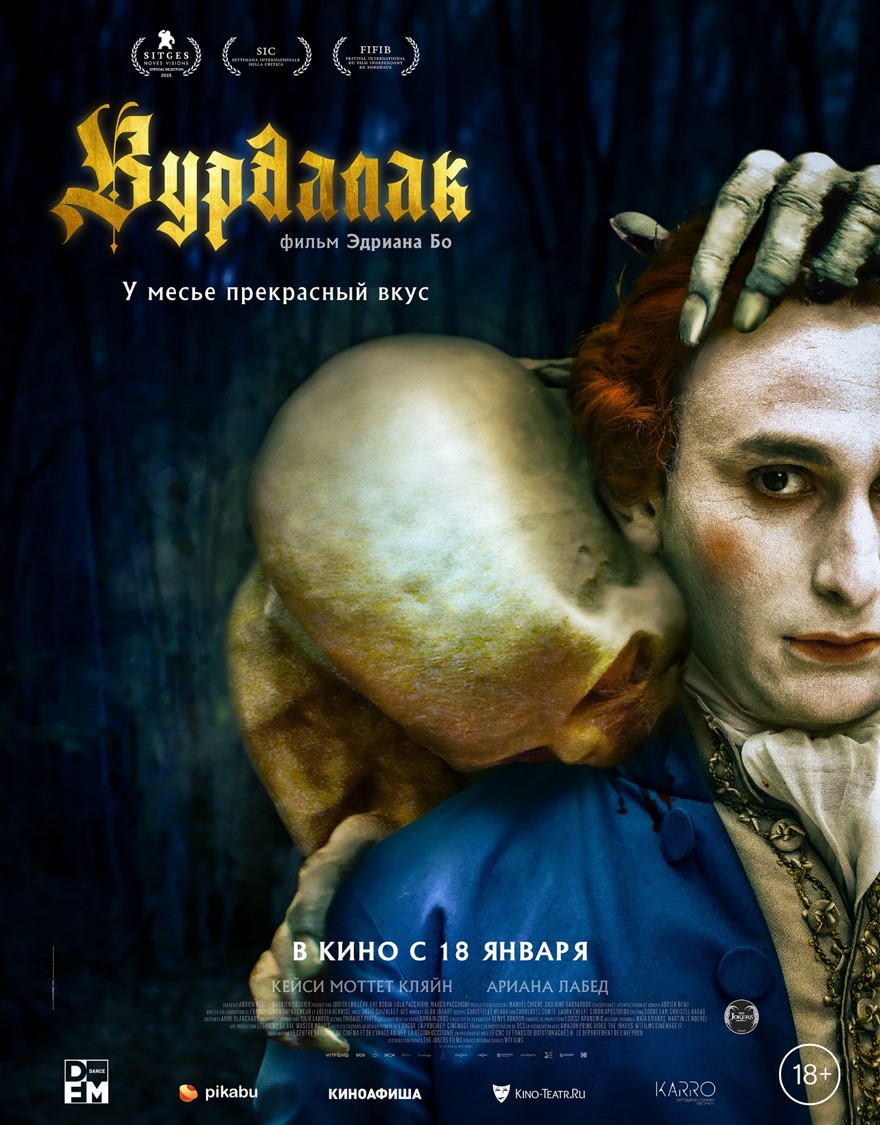 УЧАСТНИК ВЕНЕЦИАНСКОЙ НЕДЕЛИ КРИТИКОВ-2023ПО МОТИВАМ ГОТИЧЕСКОГО РАССКАЗА А. ТОЛСТОГОХОРРОР «ВУРДАЛАК»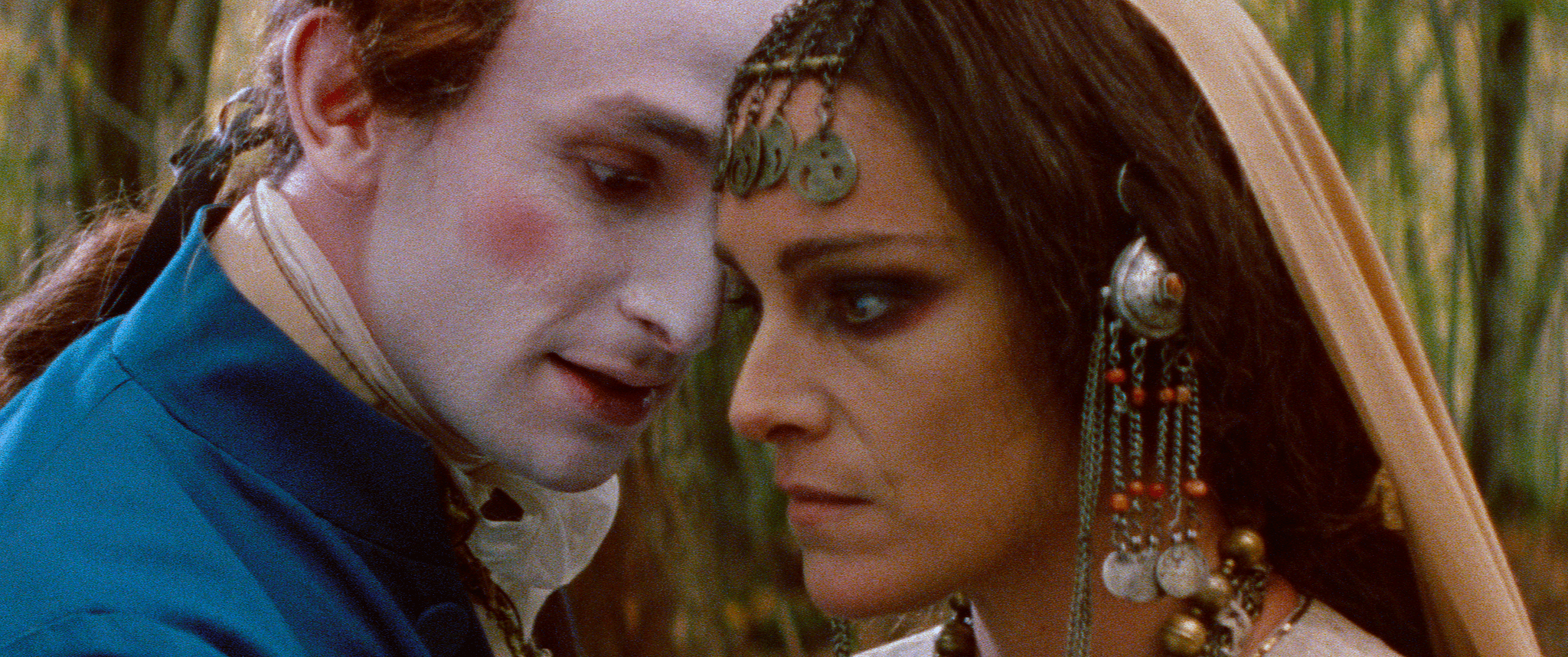 18 января компания «КарроПрокат» выпустит на широкие экраны хоррор «ВУРДАЛАК» (The Vourdalak/ Le Vourdalak), основанный на готическом рассказе XIX века Алексея Толстого «Семья Вурдалака». Синопсис:Заблудившись в темном лесу, маркиз д’Юрфе, эмиссар короля Франции, забрел в его мрачную чащу. Там он наткнулся на один единственный дом, где его и приютили. Обитатели дома оказались столь же гостеприимными, сколь и загадочными, и, похоже, все, что им нужно, – это кровь нового гостя.                                                               Впервые фильм был представлен в рамках 80-го Венецианского кинофестиваля, где получил отличные отзывы критиков. Мировые эксперты назвали картину «великолепным сюрпризом конкурса».Variety «Во времена, когда ужасы стали мейнстримным жанром, перегруженным спецэффектами, картина радикально выделяется»Screen Daily:«Источает культовый потенциал»The Hollywood Reporter «Современная сказка с мистическим сеттингом»IonCinema:«Забавный, причудливый, в лучших традициях классических хорроров»Eye For Film  «Фильм предназначен для тех, кто ценит вдумчивый, медленный и яркий хоррор. Методы съемки напоминают всем о силе и волшебстве кино»Hot Corn «Самый великолепный сюрприз Международной недели критиков»Произведение Толстого «Семья Вурдалака», по мотивам которого снят хоррор, было написано в 1839 году на французском языке, а переведено на русский и опубликовано только после смерти писателя в 1884. Примечательно, что А. Толстой написал этот рассказ почти за 50 лет до появления «Дракулы» Брэма Стокера, сформировавшего образ Вампира, которого мы все знаем: аристократический персонаж, живущий в большом замке и спящий днем ​​в гробу. У Толстого Вурдалак совершенно иного происхождения: он простой человек, крестьянин, который мог бы быть кем угодно. «Вурдалак» - это полнометражный дебют французского режиссера Адриена Бо, который также работал над сценарием нового фильма. Главные роли в картине исполнили Ариана Лабед («Черное зеркало») и Кейси Моттет Кляйн («Другая Бовари»).———-ВУРДАЛАК (The Vourdalak/ Le Vourdalak) Производство: Франция, 2023Жанр: хоррорРелиз в России: 18.01.2024Прокатчик в России: КарроПрокатРежиссер: Адриен БоВ ролях: Ариана Лабед («Черное зеркало»), Кейси Моттет Кляйн («Другая Бовари»), Грегуар Колен («Перед дождем», «Любовники»), Вассили Шнайдер («Вечно молодые», «Нотр-Дам в огне»), Клэр Дюбюрк («1917»).18+Синопсис:Заблудившись в темном лесу, маркиз д’Юрфе, эмиссар короля Франции, забрел в его мрачную чащу. Там он наткнулся на один единственный дом, где его и приютили. Обитатели дома оказались столь же гостеприимными, сколь и загадочными, и, похоже, все, что им нужно, – это кровь нового гостя.                                                               ПРЕСС-МАТЕРИАЛЫ: https://disk.yandex.ru/d/hvBfYZ0mvAWz0gКадры https://disk.yandex.ru/d/UxktLK9a-2BJ_AПостер https://disk.yandex.ru/d/LwMaYNEWlKcYCwПресс-релиз https://disk.yandex.ru/d/UYQO17f--9J71gТрейлер https://disk.yandex.ru/d/6qUL0Ar2huNXPgСмотреть трейлер:YouTube https://youtu.be/nTV11AKyhT0VK https://vk.com/video-204180954_456239415